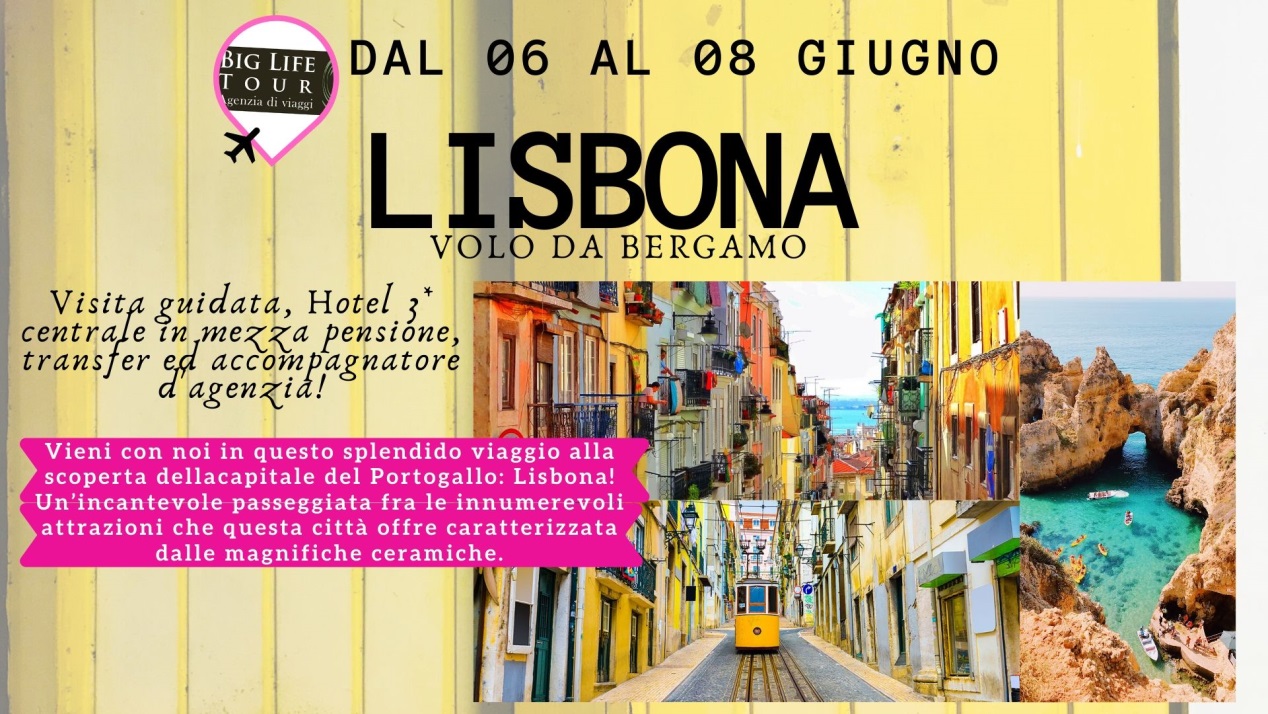 Tre imperdibili giorni alla scoperta e visita della meravigliosa Lisbona! Una città ricca di colori e famosissima per le sue ceramiche.NON MANCARE PRENOTA SUBITO!I GIORNO –  Sabato 06 GiugnoOre 05.40 Ritrovo dei partecipanti presso l’aeroporto di Bergamo primo piano area partenze.Ore 07.40: volo diretto da Bergamo con RyanairOre 09.35 arrivo a LisbonaTrasferimento in Hotel 3* centrale per deposito bagagli. Passeggiata per le vie e i monumenti più famosi della città. Pranzo libero. Al pomeriggio visita guidata. In serata rientro in Hotel, cena e pernottamento.II GIORNO – Domenica 07 Giugno Dopo la colazione in Hotel in mattinata visita guidata di mezza giornata e pranzo libero. Al pomeriggio tempo libero a disposizione per la scoperta della città. Ritorno in serata in hotel per cena e pernottamento.III GIORNO – Lunedì 08 Giugno Dopo la colazione in Hotel tempo libero a disposizione per le visite individuali. Partenza in tardo pomeriggio con il trasferimento per l’aeroporto.Partenza da Lisbona con il volo di rientro alle ore 20.30, arrivo a Bergamo alle ore 00.15Quote di partecipazione a persona: € 678,00Supplementi facoltativi:-Supplemento camera singola € 99,00-Assicurazione annullamento € 20,00 a persona-Servizio Trasferimento da Lendinara e Rovigo per l’aeroporto di Bergamo (andata e ritorno) con partenza alle ore 03.15 da Lendinara nel parcheggio del Famila e alle ore 03.30 da Rovigo in piazzale Cervi (da richiedere all’iscrizione). Costi:-Se 10 pax €74,00		-Se 15 pax €49,00		-Se 20 pax €37,00La quota comprende:Viaggio in pullman GT da/per aeroporto e Hotel a LisbonaSistemazione presso in Hotel 3* centrale in camere doppie in mezza pensione con cena Biglietto aereo andata/ritornoAccompagnatore  d’agenziaVisite guidateAssicurazione medico/bagaglio ERVTasse aeroportuali e 1 bagaglio a manoLa quota non comprende: Pranzi Extra di carattere personaleAssicurazione annullamento facoltativa Supplementi sopra elencati Tutto quanto non espressamente indicato ne “la quota comprende”.Note utili e scheda tecnica: Documenti obbligatori alla prenotazione: carta d’identità valida per l’espatrio o passaporto.Modalità di iscrizione e pagamento Le iscrizioni si ritengono valide solo se accompagnate da un acconto pari ad € 200,00 a persona e da una fotocopia della carta d’identità. Il saldo dovrà essere versato entro il 20/05/2020. Le prenotazione potranno essere riservate fino a 3 giorni lavorativi, allo scadere di tal data, in caso di mancato versamento dell’acconto, non sarà garantita la riservatezza dei posti.- Pagamento in contanti, bancomat o bonifico bancario.Bonifico bancario IBAN IBAN IT39 Z053 3663 3400 0003 5451 933  intestato a Big Life TourCausale: Viaggio di Gruppo Lisbona + nome dei partecipantiPenali di annullamento: ‒ Annullamento dalla data della conferma fino al 06/04/2020 pari ad € 200,00 ‒ Annullamento dal 06/04/2020 al giorno della partenza pari al 100% dell’importo Si consiglia la stipula dell’assicurazione annullamentoCellulare di emergenza per il giorno della partenza:  345 5016160    Si ricorda che il programma e gli orari sono indicati e potrebbero subire variazioni.NOME E COGNOME							          DATA_____________________________ 					________________________________________________________											Per accettazione																											_____________________________________________________